VEHICLE DRAIN AND DISCONNECT GUARANTEE
NON-HAZARDOUS SHIPMENTS 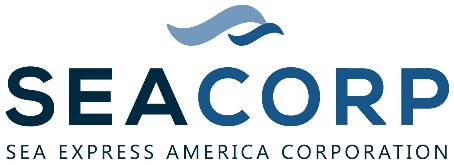 MAKE: 		 MODEL: 			 VIN NUMBER: BOOKING NUMBER: 						   CONTAINER NUMBER: 					SHIPMENT TO: 											THIS IS TO CERTIFY THAT THE VEHICLE(S) PACKED IN THIS CONTAINER HAVE BEEN:COMPLETELY DRAINED OF FUEL AND RUN UNTIL STALLED.  
VEHICLES POWERED BY A FUEL WITH A FLASHPOINT ABOVE THAN 38°C (100.4°F) LIKE DIESEL FUEL MAY CONTAIN UP TO 450l OF FUEL.BATTERIES MUST BE PROTECTED AGAINST SHORT CIRCUITS AND PROPERLY SECURED TO PREVENT MOVEMENT IN ANY DIRECTION.THE VEHICLE(S) ARE PROPERLY BLOCKED AND BRACED TO PREVENT MOVEMENT IN ALL DIRECTIONS WITHIN THE CONTAINER.THE VEHICLE(S) HAVE BEEN INSPECTED FOR SIGNS OF LEAKAGE FROM BATTERIES, FUEL SYSTEM, FUEL CELLS, COMPRESSED GAS CYLINDERS, OR ACCUMULATORS OR ANY OTHER VEHICLE PART.NO DANGEROUS GOODS/HAZARDOUS MATERIALS WHICH ARE NOT PART OF THE VEHICLE ARE IN THE VEHICLE.I CERTIFY THE ALL OF THE ABOVE HAVE BEEN PROPERLY PREFORMED.SIGNATURE: 												ADDRESS: 												ADDITIONAL NOTES:THIS VEHICLE(S) ARE ONLY CONSIDERED NON-RESTRICTED (NON-HAZARDOUS) PER 49 CFR 173.220, 176.905 and IMDG Code Special Provision 961 IF ALL PROVISIONS ARE MET.